Religia klasa VII 05.05.2020Temat: Święty Benedykt i jego RegułaCzytamy tekst ze stron: 120-122.Zapisujemy temat i notatkę w zeszycie:Ojcem życia zakonnego w zachodniej Europie jest św. Benedykt. W VI wieku założył on zakon benedyktynów i stworzył dla niego tzw. Regułę. Przewidywała ona, że mnisi będą żyć wspólnie, modlić się i pracować. Zakon ten przyczynił się znacznie do rozwoju życia religijnego, a także kultury i nauki. W 1964 r. papież Paweł VI ogłosił św. Benedykta patronem Europy.Wykonujemy w ćwiczeniach zadanie 1 pod tematem nr 37.Zadania 2 i 3 są dla chętnych na ocenę celującą.Bardzo proszę o przesyłanie prac domowych, ponieważ od kilku osób wciąż nie dostałam nic i nie mam możliwości stawiania żadnych ocen.Mój adres e-mail:edyta.anasiak@gmail.comDla osób nie posiadających podręcznika:Dzisiaj poznamy postać niezwykłego człowieka, zakonnika, którego uznano za ojca wszystkich zakonów na Zachodzie Europy.Święty Benedykt zapisał się na trwałe w dziejach Kościoła dzięki temu, że udało mu się stworzyć wspomnianą już przez nas regułę życia zakonnego. My również w swoim życiu kierujemy się różnymi zasadami, regułami. One niezwykle pomagają w owocnym przeżywaniu codzienności. Reguła św. Benedykta (Ora et labora) była na wskroś biblijna. 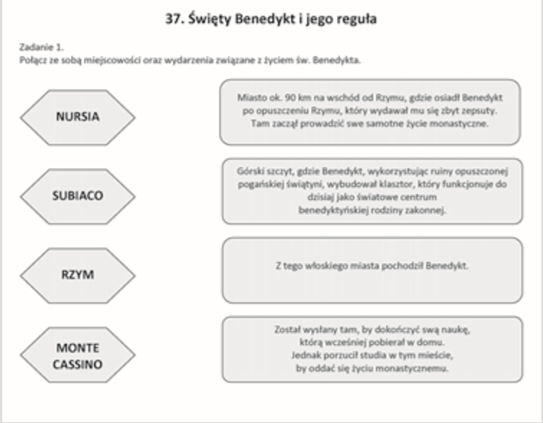 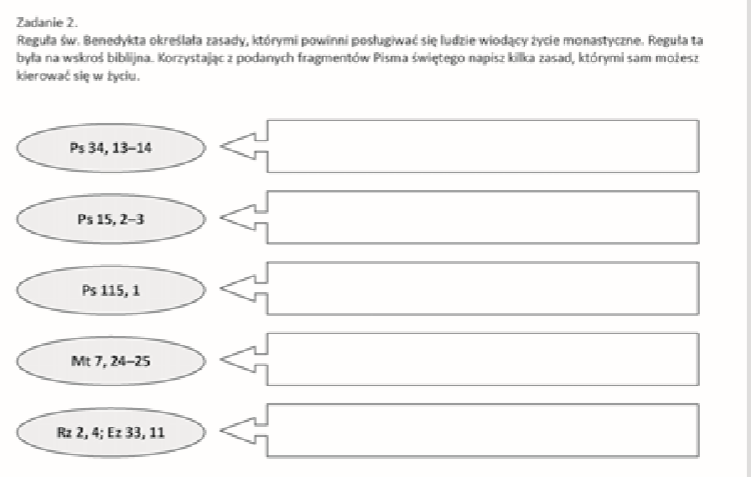 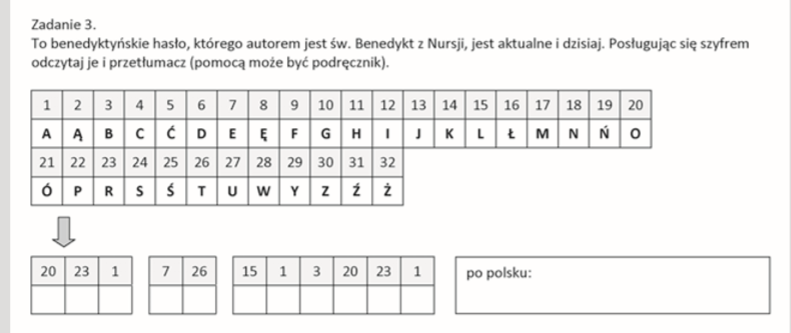 